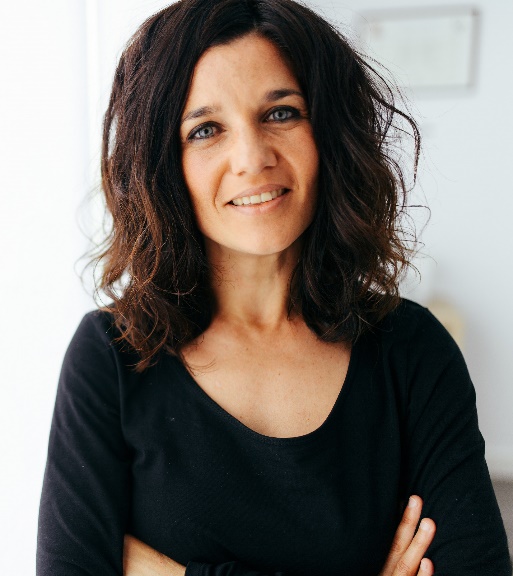 ESTELA FRANCO RODRIGUEZEsglesia Nova n 111, 3º. 1ª. 43.540. San Carles de la Rápita. Tarragona.Tf: 654 691 591e-mail: estelafrancor@gmail.comwww.estelafranco.esPSICÓLOGA por la U.P.V (Universidad del País Vasco). Nº Cop. A-1639Prácticum  Psicología  Clínica: Beca de colaboración para  Países en Vías de Desarrollo. Lima (Perú)ESPECIALISTA EN CRIANZA ECOLÓGICA (Prevención de la salud desde la Ecología de Sistemas humanos). 300h. Año 2006-2008. ES.TE.R. San Sebastián.PSICOTERAPEUTA CARACTEROANALITICA:Especialista en Psicoterapia Breve. 200 h. Año 2008-2010. ES.TE.R. ValenciaEspecialista en Vegetoterapia Caracteroanalítica (100h) 2018. ES.TE.R. ValenciaAcreditaciones:Psicóloga Sanitaria. Colegio oficial de Psicólogos de Aragón.Certificado de Aptitud Pedagógica para educación. Universidad del Pais Vasco.Psicoterapeuta por la Federación Española de Asociaciones de Psicoterapeutas  (FEAP) y por la Escuela de Formación de Psicoterapia Corporal reconocida por la European Asociation for Body Psichoterapy (EABP)Sexóloga por la Federación Española de Sociedades de Sexología (FESS)FORMACION COMPLEMENTARIA:Psicoterapia a través de mediación artística. María Montero-Ríos. San Sebastian. 2010Grupo de investigación sobre Arteterapia.  María Montero-Ríos Valencia.2012FORMACION PERMANENTE:Seminario de casos de PBC (Psicoterapia Breve) ES.TE.R a cargo de  Xavier Serrano. 2010-ActualidadSeminario de Casos de Vegetoterapia 2018-ActualidadSeminario de Crianza Ecológica ES.TE.R. 2013-ActualidadSeminarios de Psicología y prevención infanto-juvenil a cargo de María Montero Rios 2013-2019EXPERIENCIA PROFESIONAL:Psicóloga área de juventud Comarca Bajo Aragón Caspe- Baix Aragó-Casp.  2007-2011:Escuela de Madres y Padres.  Grupo de Prevención y Crianza.Adolescentes (acompañamiento y prevención)Psicóloga ASAPME Bajo Aragón. Asociación Pro Salud Mental 2015-2016. Calanda (Teruel):Acompañamiento IntegralPrograma de TutelasPrograma de Intervención para familiares.Coordinadora del Centro de Psicología y Prevención KAMALI: 2008-2018. Caspe (Zaragoza):Psicoterapia Breve Atención en CrisisAcompañamiento familiar: Crianza ecológica. Individual y grupal.Talleres de Psicosociales de diferentes temáticas: autoestima, mujer, creatividad, relajación y crecimeinto personal. Para niñ@s talleres de arte y creatividad.Coordinadora de LIBERA, Espacio de Salud. Caspe (Zaragoza):Psicoterapia Breve (Pbc)Psicoterapia Profunda Atención en CrisisAcompañamiento familiar: Crianza ecológica. Individual y grupal.Talleres de arte y Creatividad niños y adultos           Y también:Ponente Curso de Introducción al Arteterapia en La Casita: Psicología, Psicoterapia y Arteterapia (Zaragoza)Talleres creativos A.FA.DA (Asociación de familias adoptantes de Aragón)Grupos de preparación al parto y de Crianza en Casa de Naixements Migjorn. San Vicent de Castellet (Barcelona)